CK12 waves test review: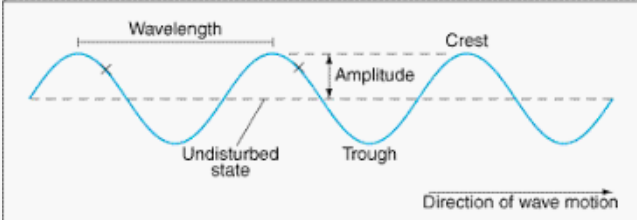 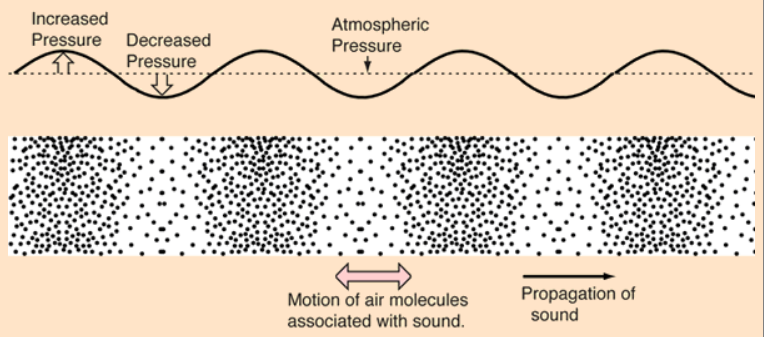 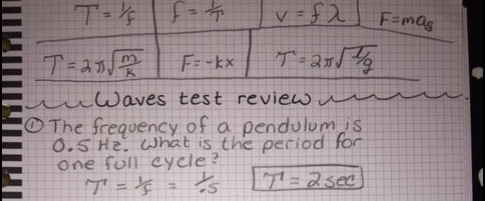 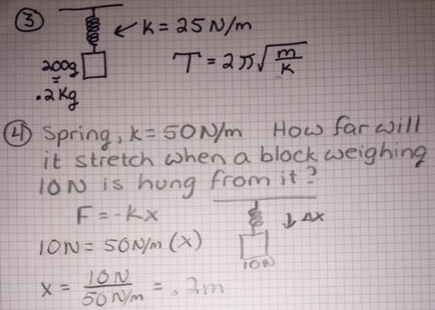 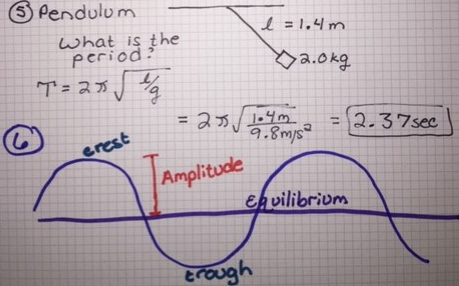 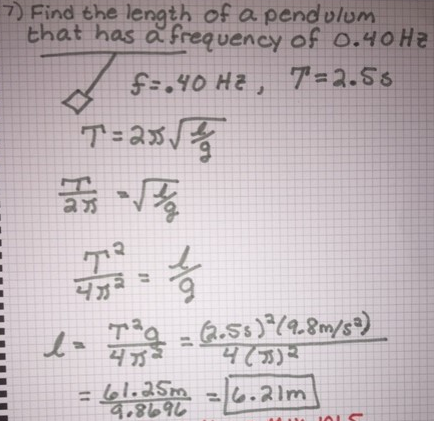 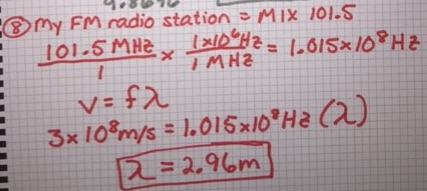 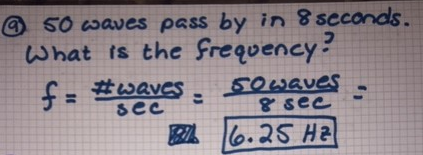 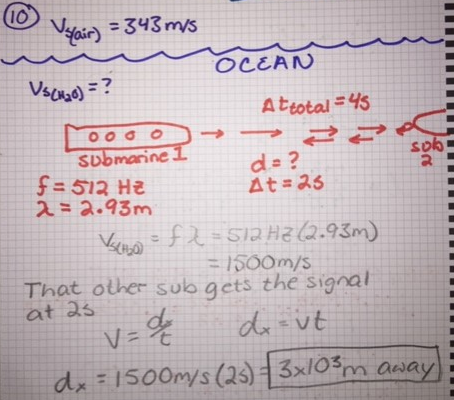 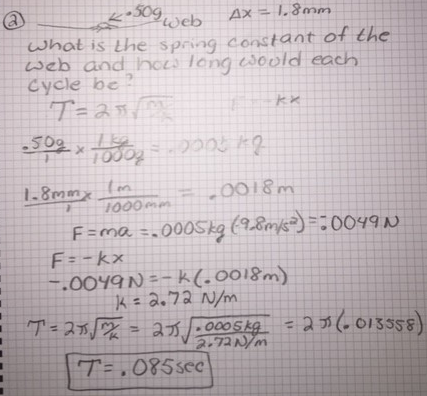 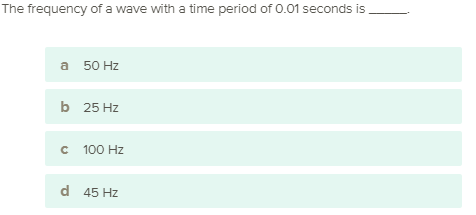 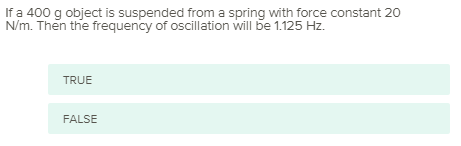 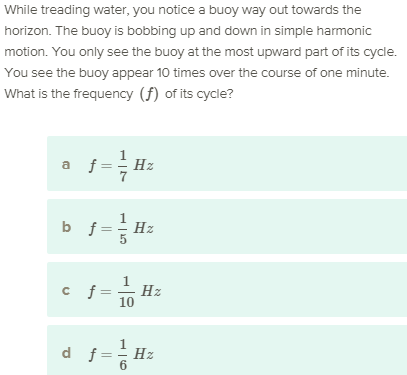 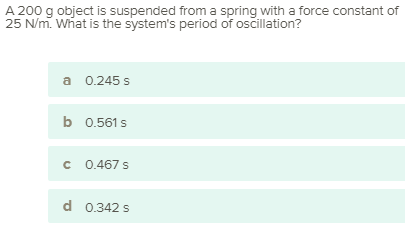 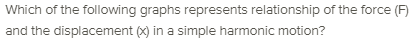 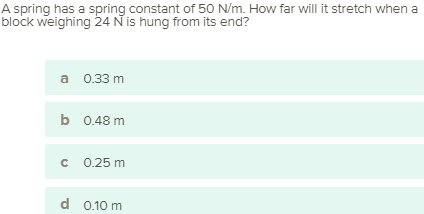 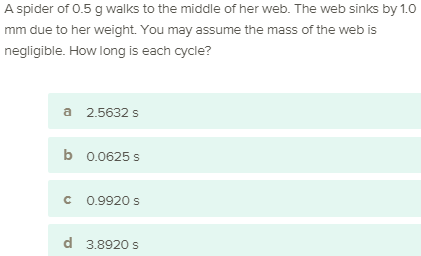 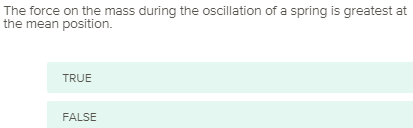 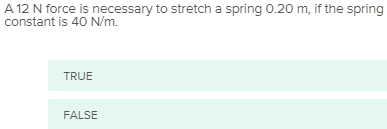 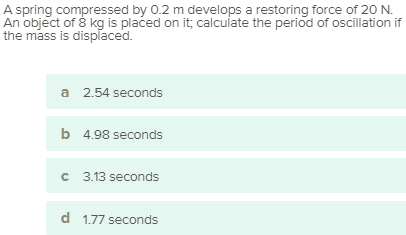 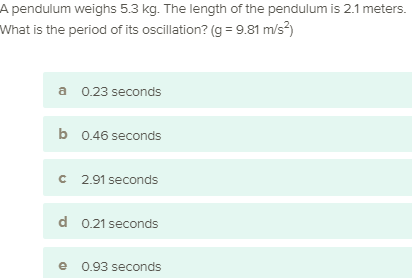 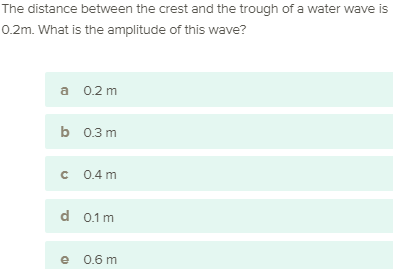 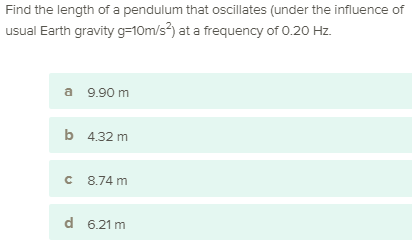 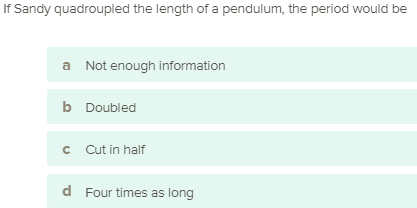 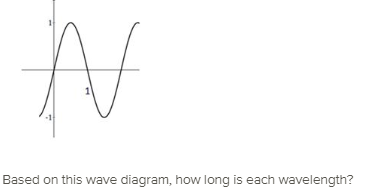 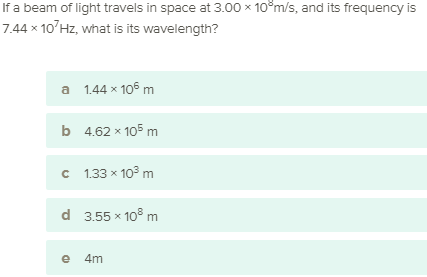 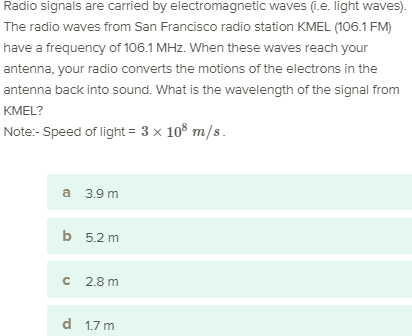 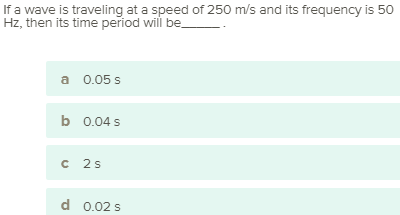 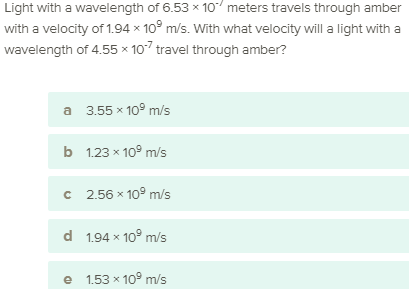 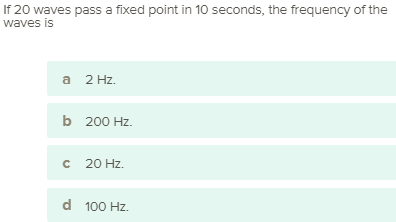 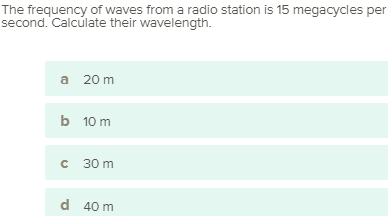 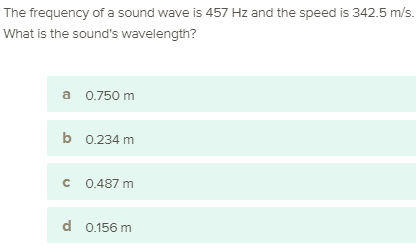 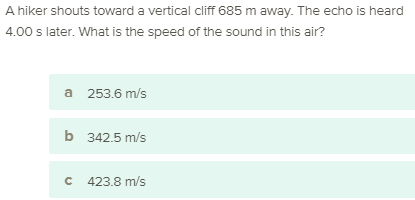 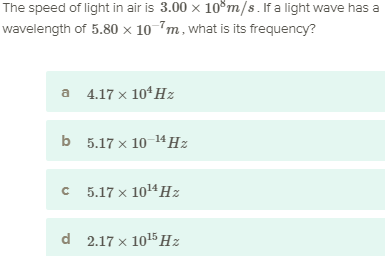 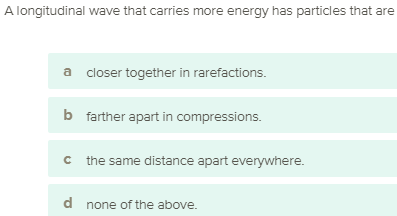     Can a sound blow your eardrums?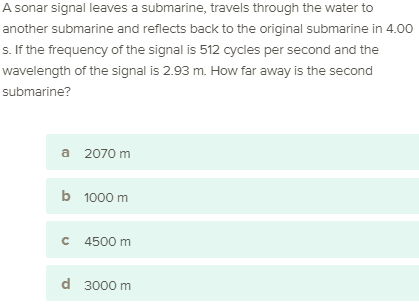 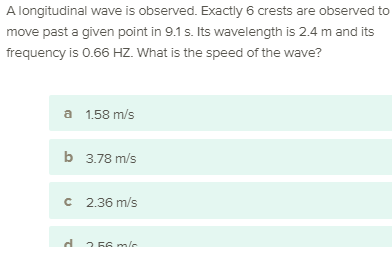 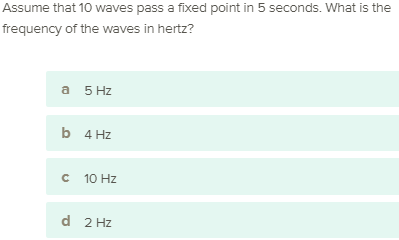 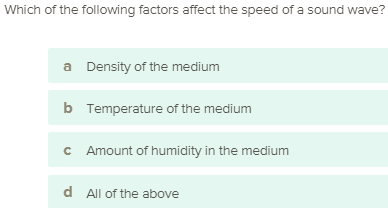 ===================================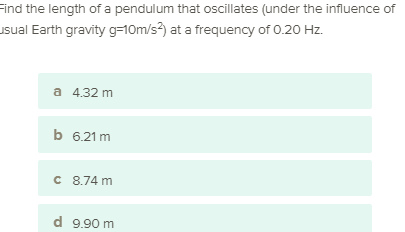 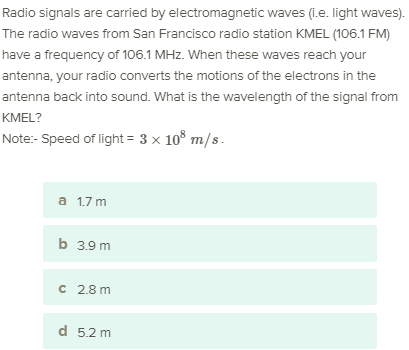 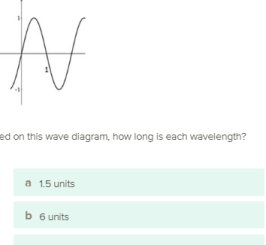 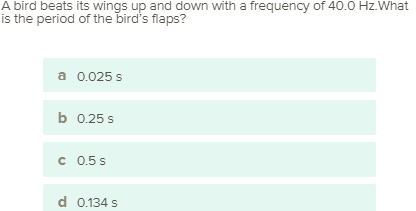 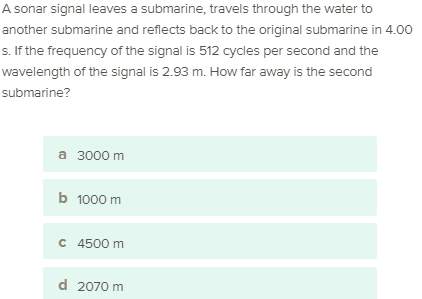 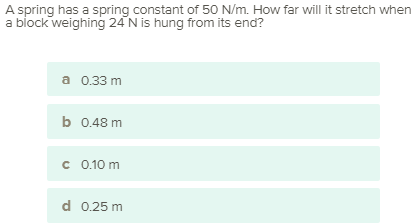 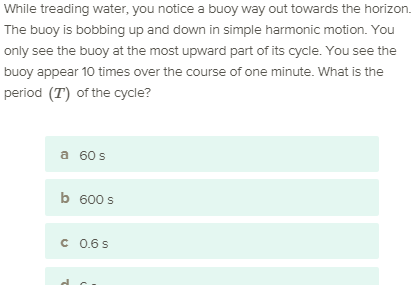 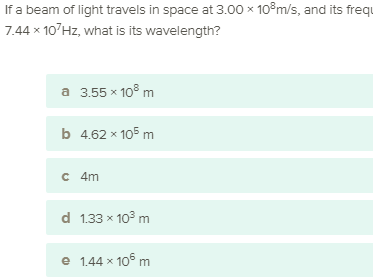 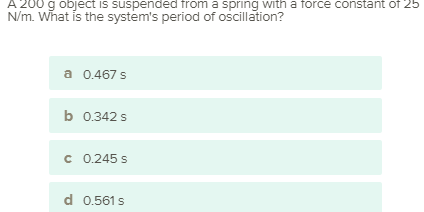 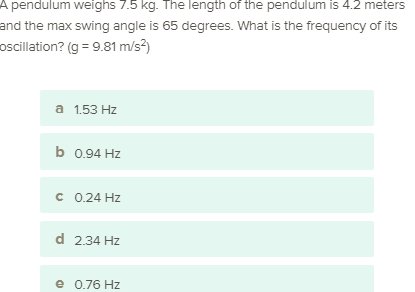 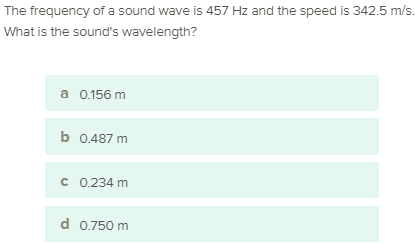 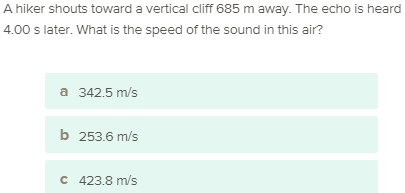 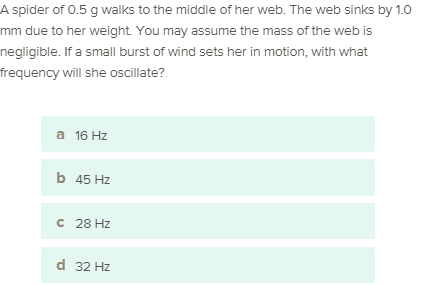 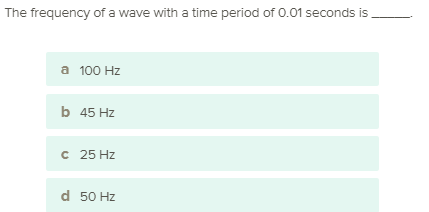 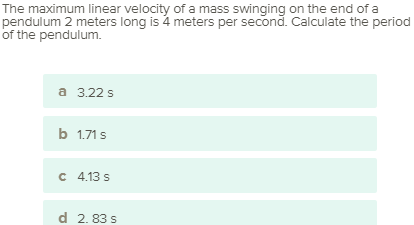 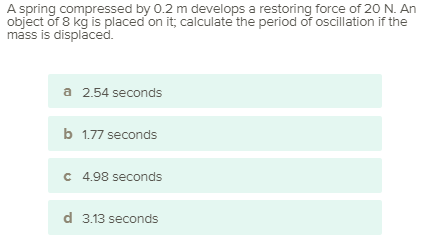 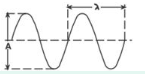 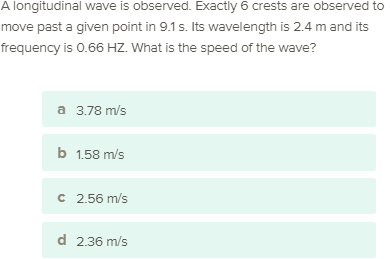 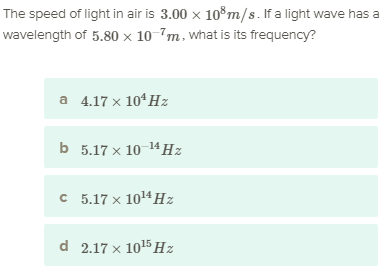 